Додаток до рішення Київської міської радивід _____________ № _____________План-схемадо дозволу на розроблення проєкту землеустрою щодо відведення земельної ділянки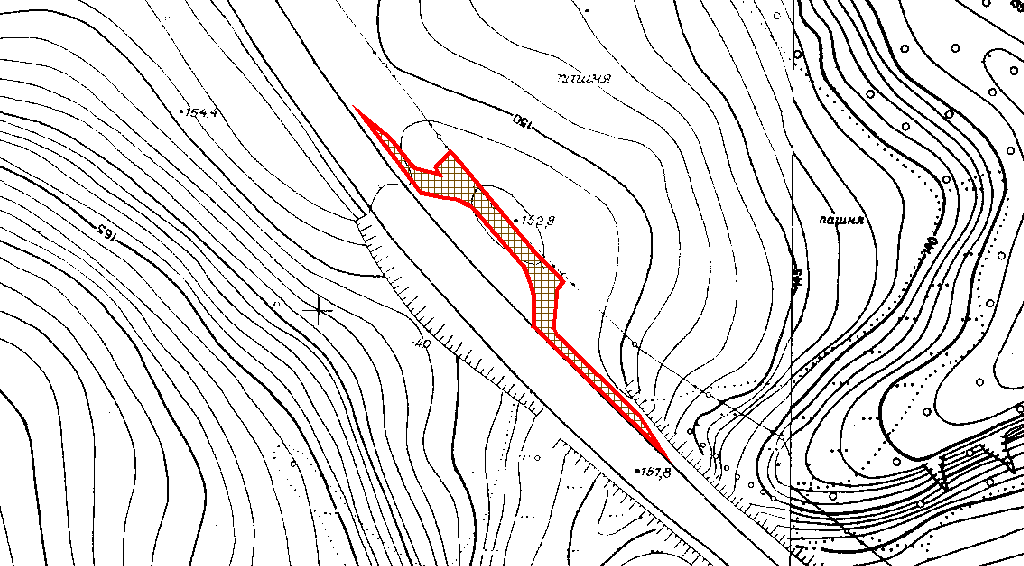 клопотаннявід 03.04.2024 № 447019710кадастровий номер земельної ділянки8000000000:79:098:0012юридична/фізична особаТОВАРИСТВО З ОБМЕЖЕНОЮ ВІДПОВІДАЛЬНІСТЮ «ВЕСТ ОЙЛ ГРУП»адреса земельної ділянким. Київ, р-н Голосіївський, вул. Академіка 
Заболотного, 31-жвид землекористуванняорендазаявлене цільове призначеннядля розміщення, обслуговування об'єктів транспортної інфраструктури (заїзди/виїзди)площа0,1288 гаКиївський міський головаВіталій КЛИЧКО